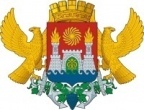 МИНИСТЕРСТВО ОБРАЗОВАНИЯ И НАУКИ РДАдминистрация городского округа "город Махачкала"Муниципальное бюджетное общеобразовательное учреждение «Средняя общеобразовательная школа № 45»367912, пос. Шамхал, гор. Махачкала,                                                 тел. 8(8722)98-80-13ул. Ленина, 38                                                              e-mail: ege200645@yandex.ru, srednaj45@mail.ruСправка о проведённой беседе«О мерах по противодействию экстремизма и терроризма»21.12. 2017 года в МБОУ СОШ №45 была проведена встреча, просветительского  характера,  среди учащихся 8-ых классов,  посвященная   профилактике терроризма. Цель сформировать у учащихся представление о терроризме как историческом и политическом явлении; акцентировать внимание учащихся на необходимости проявления бдительности с целью профилактики совершения террористических актов; содействовать формированию толерантности и профилактики межнациональной розни и нетерпимости; содействовать формированию чувства милосердия к жертвам терактов .Мероприятие провели инспектор ПДН-Халикова М.А., слушатель курсов по профилактике терроризма-Алиев А.О.и Кахруманова А.М.(учителя МБОУ «СОШ № 45»)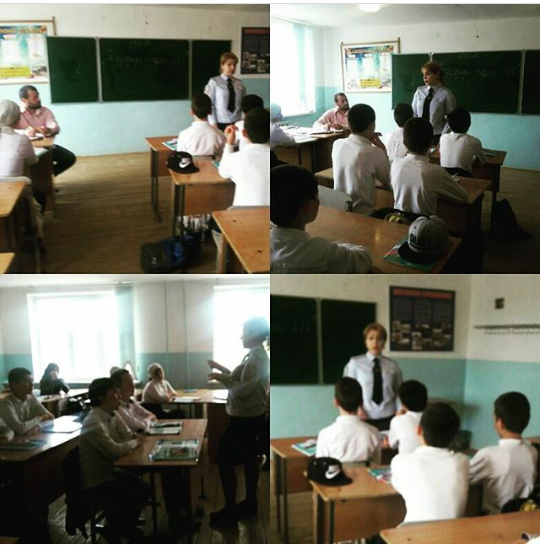 от «_____»_______2018г.                                                                                              №_________ 